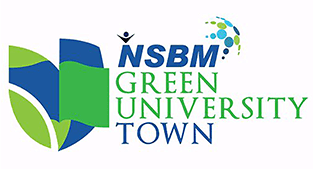 NSBM Green University Town RESEARCH GRANTS - 2021PART A - ChecklistChecklist of the documents to be submitted the Research CouncilPART B – Research Grant ApplicationDetails of the Supervisors1. Details of Principal Supervisor:Name:  Rev./ Snr. Prof./Prof./ Dr/ Mr./ Ms.: ……………………………………………………………Designation: ………………………………………………………………………………..Department: ………………………………………………………………………………..Faculty: …………………………………………………………………………………….Telephone:Mobile: ………………..Official: ……………….Home: …………………University E-mail address: …………………………………………………………………Verified Google Profile Name and the Google Profile URL1: ...............................................………………………………………………………………………………………………2. Details of the Co-Supervisor:Co-Supervisor I Name:  Rev./ Snr. Prof./Prof./ Dr/ Mr./ Ms.: ……………………………………………………………Designation: ………………………………………………………………………………..Department: ………………………………………………………………………………..Faculty: …………………………………………………………………………………….Telephone:Mobile: ………………..Official: ……………….Home: …………………University E-mail Address: …………………………………………………………………Verified Google Profile Name and the Google Profile URL: ...............................................………………………………………………………………………………………………3. Details of the Grants received by the Principal Supervisor a. Details of the University Research Grants received over the last 5 years: Please attach the report obtained from the Research Council, certified by the Co-Chairperson, Research Council.b. Details of the other Research Grants received over the last 5 YearsPART C – Details of the Research 1. Title of the proposed research: …………………………………………………………………………………………………………………………………………………………………………………………….……………………………………………………………………………………………………………….2.	Duration of the Research: ………………………………………… (in years) 3. Attach 3 copies of the detailed research proposal compiled under following headings: (Font: Times New Roman, 12pt, 1.5 spacing)	TitleIntroductionRationale and justification of the research problemResearch problem and research questionsGeneral and specific objectivesSignificance of the researchLiterature review (a comprehensive literature review)Methodology : Research Approach/ Conceptual Diagram (when applicable)/ Operationalization (when applicable)/ Hypotheses (when applicable)/ Study settings/ Population/ Sample/ Sampling method/ Methods of data collection/ Data analysisEthical considerationsDissemination of knowledge and proposed outcomeTimeline of the research (by way of a Gantt chart)References – Complete list of references should be submitted according to Harvard Style. Include the latest references. Detailed budget 3. Ethical Considerations4. Is the proposed research intended for a postgraduate degree (Ph.D/ M.Phil/ MA/ M.Sc.)? If registered, give the relevant details of registration. …………………………………………………………………………………………………………………………………………………………………………………………………………………………………………………………………………………………………………5. Summary of the budget:PART D - Implementation of Research Project1. Work plan and estimated expenditure:(If project period is 12 months or less, complete section (a) only. If project period is more than 12 months, complete (b) only.)2. Work Plan: Please attach the quarterly Gantt chart to cover the proposed study, as per the format below. Define the Activities 3. Do you expect to employ research assistants? If so, in what areas of the activities and at what stage do you hope to employ them? PART E: ESTIMATED BUDGET OF THE PROPOSED RESEARCH PROJECTTotal amount applied for the proposed research project Rs. 			Indicate the estimated budget under the following items:*Allowances for Research Assistants: Those who possess a degree at Level 6 of the Sri Lanka Qualification Framework (SLQF) are entitled to receive Rs. 50,000/- per month, while those who possess a degree at Level 5 are entitled to receive Rs. 40,000/- per month.** The registration fee will be reimbursed only after the successful completion of the postgraduate degree.  ***Travelling & Subsistence – According to U.G.C.  GuidelinesSubsistence maximum - Rs. 500/- per dayTravelling - Rs. 50/= per kilometer*Details of 1, 2 and 3 above should be given in separate sheets with cost component of each item with justification where relevantI certify that the information and data furnished by me in this research grant application are true and accurate to the best of my knowledge. In the event of my being granted the amount requested to undertake and carry out the research described in this application; I shall enter into an agreement with the University to that effect.Date  :-									Signature of Principal Supervisor  Observations of the Principal supervisor:……………………………………………………………………………………………………………………………………………………………………………………………………………………………………………………………………………………………………………………………………………………………………………………………………………………………………………………………….Date  :	                                      	    Signature of the DeanObservations and the recommendation of the Dean of the Faculty of ………………..……………………………………………………………………………………………………………………………………………………………………………………………………………………………………………………………………………………………………………………………………………………………………………………………………………………………………………………………….Date  :                                                                        Signature of the Head of the Research CouncilObservations and the recommendation of the Research Council:……………………………………………………………………………………………………………………………………………………………………………………………………………………………………………………………………………………………………………………………………………………………………………………………………………………………………………………………….Decision of the Research Council of NSBM Green University.……………………………………………………………………………………………………………………………………………………………………………………………………………………………………………………………………………………………………………………………………………………………………………………………………………………………………………………………….Date :	                                                                                            Signature of the Vice Chancellor 								Chairperson Research CouncilDocumentPlease Tick(√)Checked(for Office Use only)Three (3) copies of the detailed project proposalEthical approval letter (if available) Full CVs of the Principal and Co-supervisors (Please note that your updated CV should also appear in the University’s website Evidence of progress for completed and ongoing University Research grants for the principal supervisor obtained from the Research Council (if applicable)Evidence for publications (abstracts, journal publications, publications in peer-reviewed journals, full papers in conference proceedings, letters of submission/completion of PhD/MPhils completed) emailed or written to a CD and submitted (if applicable)TitleFunding agencyAmountPeriod1234Relevance to the ResearchRelevant / Not RelevantIf relevant, Ethical clearance obtained?Yes / NoIf ‘yes’ attach a copy of the letter or certificateIf No, applied for Ethical clearance?Yes/NoTotal Amount of Grant Applied for: Rs.  :-  ……………………………………Total Amount of Grant Applied for: Rs.  :-  ……………………………………Total amount of 1st year budgetRs.Total amount of 2nd year budgetRs. Total amount of 3rd year budgetRs.Section  (a)Section  (a)Section  (a)Section  (a)Section  (a)PeriodActivities/details of research plan to be doneActivities/details of research plan to be doneExpenditure (Rs.)Expenditure (Rs.)1st three months2nd three months3rd three months4th three monthsTotalSection  (b)Section  (b)Section  (b)Section  (b)Section  (b)PeriodPeriodActivities/details of research plan to be doneActivities/details of research plan to be doneExpenditure (Rs.)1st six months1st six months2nd six months2nd six months3rd six months3rd six months4th six months4th six monthsTotalTotal  ActivitiesYear 1Year 1Year 1Year 1Year 2Year 2Year 2Year 2Year 3Year 3Year 3Year 3Year 3  ActivitiesQ1Q2Q3Q4Q1Q2Q3Q4Q1Q2Q3Q4Activity 1Activity 2Activity 3No.ActivityStageNo. of AssistantsDuration12Allowances, Travelling, Subsistence & ExpensesAllowances, Travelling, Subsistence & ExpensesAllowances, Travelling, Subsistence & ExpensesAllowances, Travelling, Subsistence & ExpensesAllowances, Travelling, Subsistence & ExpensesNo.Description Unit rate per month / per person/ per Kilometer No. of months/ persons/ no. of Kilometers Sub-total1Allowances and Registration fee for Research Assistants1.1Allowance for Research Assistant/s* Rs. 40,000/ Rs. 50,000 per person1.2Registration fee for postgraduate degree programmes of Research Assistant/s**2Travelling Expenses***(based on approximate distance)Rs. 50 per Kilometer3Subsistence payments***3.1Principal Supervisor 3.2Co-supervisor 3.3Research AssistantsSub-total of Allowances, subsistence & travelling expensesChemicals and Equipment*Chemicals and Equipment*Chemicals and Equipment*Chemicals and Equipment*Chemicals and Equipment*Chemicals and Equipment*Chemicals and Equipment*Chemicals and Equipment*Item1st Year1st Year2nd Year2nd Year3rd Year3rd Year123Sub-total for chemicals & equipment* A complete description of equipment required and a full justification must be given* A complete description of equipment required and a full justification must be given* A complete description of equipment required and a full justification must be given* A complete description of equipment required and a full justification must be given* A complete description of equipment required and a full justification must be given* A complete description of equipment required and a full justification must be given* A complete description of equipment required and a full justification must be given* A complete description of equipment required and a full justification must be givenOther ExpensesOther ExpensesOther ExpensesOther ExpensesOther ExpensesOther ExpensesOther ExpensesOther ExpensesItemItem1st Year1st Year2nd Year2nd Year3rd YearStationeries	Stationeries	Photocopying/ roneo workPhotocopying/ roneo workOther materialsOther materialsProof readingProof readingAny other activity (Specify)Any other activity (Specify)MiscellaneousMiscellaneousSub-total for other expensesSub-total for other expensesTotal Budget*Total Budget*Total Budget*1Sub-total of allowances, subsistence& travelling expenses2Sub-total for chemicals & equipment3Sub-total for other expensesTotal cost